________________________________________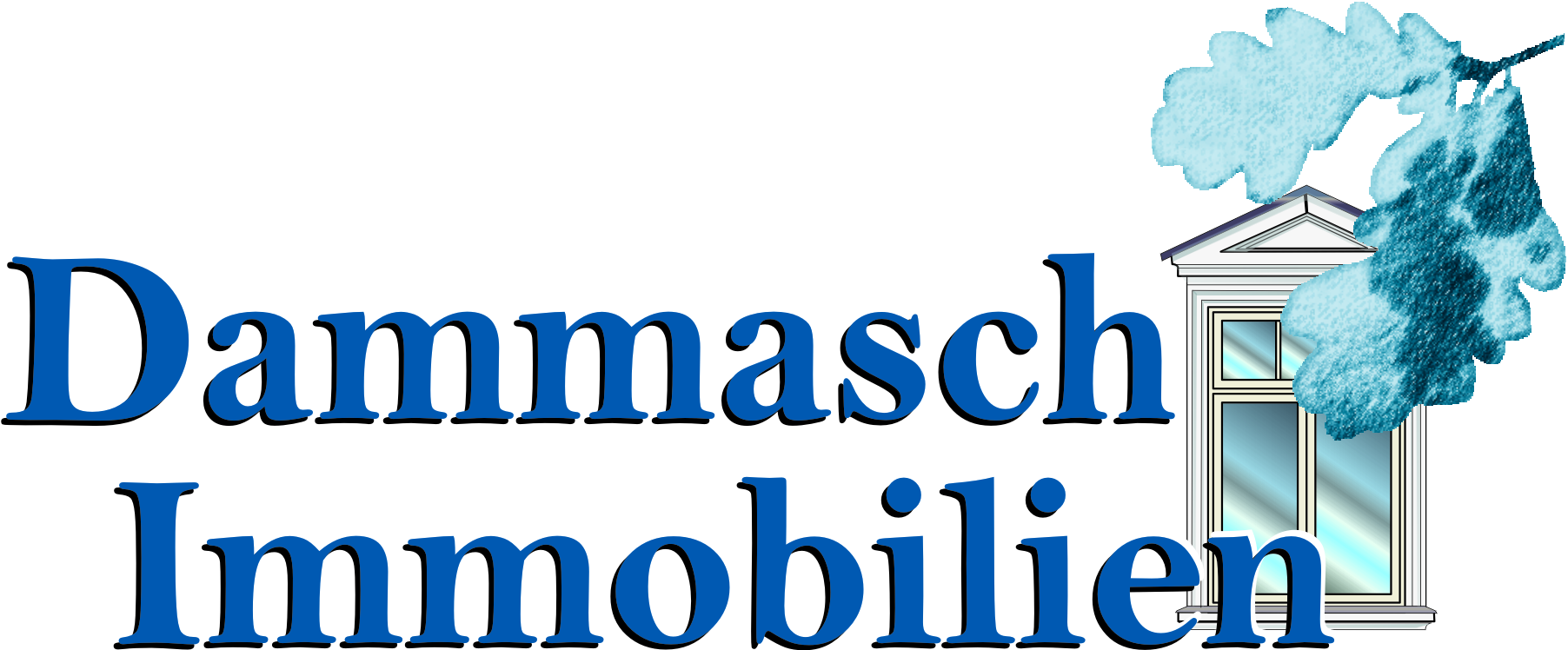 Postanschrift: Mozartstr. 23, 15566 Schöneiche Tel: +49 (0) 30 64 98 341, Fax: +49 (0) 30 64 38 75 76, Mobil: +49 (0) 177 64 98 341, r.k.dammasch@gmx.de www.dammasch-immobilien.deMietschuldenfreiheitsbestätigung- zur Vorlage für eine Wohnungsbewerbung-Hiermit wird bestätigt, dass der/die Mieter/in:Name:_______________________________________________________________________Vorname:_____________________________________________________________________Wohnhaft in: ________________________________________________________________________________________________________________________________________________seit(Mietbeginn):________________________________________________________________bis zum heutigen Datum keine Mietrückstände hat sowie in der gesamten Mietzeit seinen Zahlungsverpflichtungen pünktlich nachgekommen ist. Es bestehen keinerlei offene Forderungen aus Miete, Nebenkosten oder Schadenersatzansprüchen gegen den Mieter.Vermieter/Name:_____________________________________________________________________________________________________________________________________________Ort:_________________________________________________________Datum:______________________________________________________Unterschrift:__________________________________________________